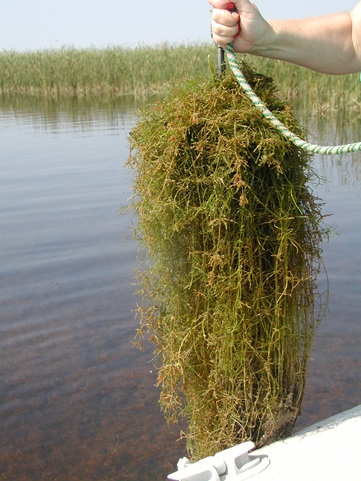 Ramienice – jezioro Rakutowskie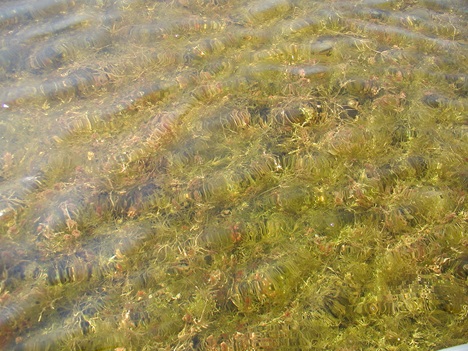 